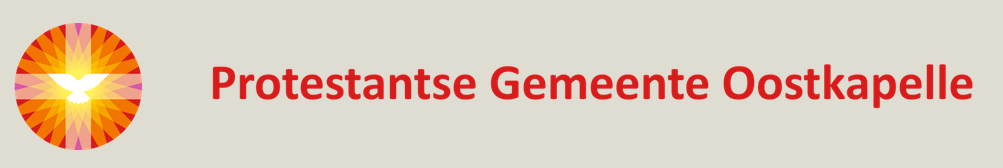 L i t u r g i e    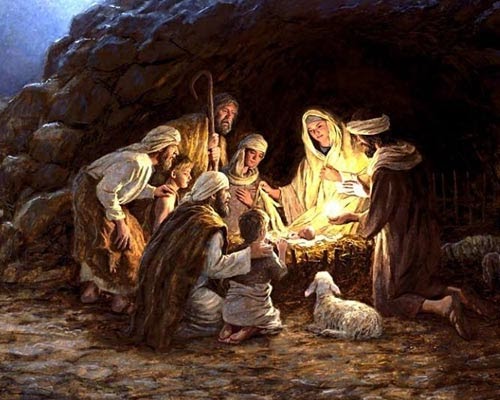 Orde van dienst voor zondagavond 24 december 2023 in de protestantse Dorpskerk te Oostkapelle: om 22.00 uur Kerstnacht.  Liturgische kleur: wit.Predikant is ds. Ph.A. Beukenhorst, ouderling van dienst is Klaas Kuiken.Met muzikale medewerking van het Projectkoor onder leiding van Stoffelien Cool-Korporaal met Rinus Jobse (orgel) en Lian Jobse-Vonk (dwarsfluit).VOORAF (vanaf 21.45 uur)Zingen:  Liedboek 488: strofen 1 (k), 2 (v), 3 (m), 4 (k) en 5 (a) – ‘In den beginne’Koor zingt:  Liedboek 505: strofen 1, 2 en 3 – ‘In de nacht gekomen’Zingen:  Liedboek 478: strofen 1, 2, 3 en 4 – ‘Komt verwondert u hier mensen’KERSTNACHTDIENST (vanaf 22 uur)Welkom en mededelingen door de ouderling van dienstZingen:  Liedboek 477: strofen 1, 2, 3, 4 en 5 – ‘Komt allen tezamen’Liturgische opening met meegesproken bemoediging en groet (daarna zitten)Inleiding op deze kerkdienst in de KerstnachtZingen:  J.de Heer 70: strofen 1, 2, 3 en 4 – ‘Heerlijk klonk het lied der eng’len’  Verhaal “Kloostermonniken” – door Thea van Maldegem-Buijs Koor zingt canon Liedboek 473.a. – ‘Er is een roos ontloken’ (canon versie)Zingen: Liedboek 473: 1: v beginnen, a vallen bij; 2: m beginnen, a  vallen bij; 3: aGebed bij de opening van de BijbelBijbellezing: Jesaja 40, 9 t/m 11  (NBV21) – door lector Hans CorbijnSolozang Stoffelien Cool-Korporaal: alt-aria ‘And He shall feed His flock’Bijbellezing:  Lucas 2, 1 t/m 20  (NBV21) – door lector Hans CorbijnKoor zingt:  ‘Als ich bei meinen Schafen wacht’  (F. von Spee – J. Sibelius)Korte preek   Zingen: ‘Om een mens te zijn op aarde’ (Jongerius): koor 1 en 3, allen 5 en 6Gedicht “Heilige Herrie” – door Martijn BeukenhorstZingen:  Liedboek 483: strofen 1 (allen) en 2 (koor) en 3 (allen)  – ‘Stille nacht’Voorbeden – Stil gebed – Onze VaderSlotwoorden en Aandacht voor de collecten voor PGO en Kinderen OekraïneZingen: ‘ ’t Is geboren het goddelijk kind’ – koor zingt de strofen, allen het refreinHeenzending en Zegen   /   Staande zingen:   Liedboek 431.c.Collecten bij de uitgang: 1ste PG Oostkapelle (NL38 RABO 0375 5191 57); 2de Kinderen Oekraïne (via de Diaconie: NL45 RBRB 0845 0168 57).Zingen buiten in de sneeuw:   ‘Ere zij God, ere zij God, in den hoge’ 